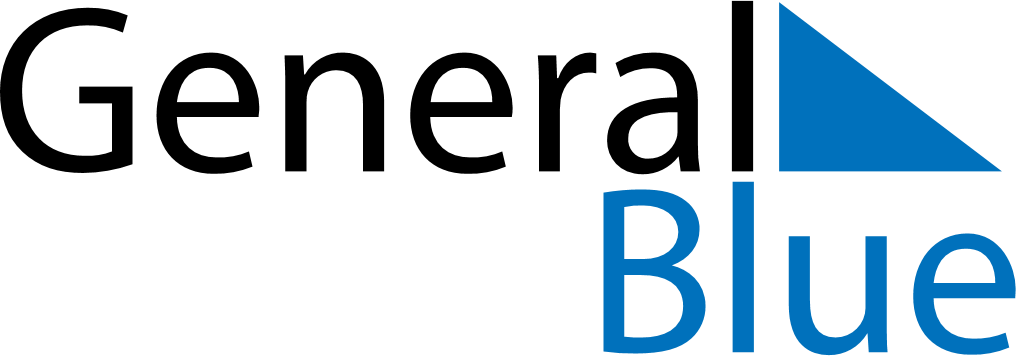 September 2020September 2020September 2020September 2020GibraltarGibraltarGibraltarMondayTuesdayWednesdayThursdayFridaySaturdaySaturdaySunday12345567891011121213Gibraltar National Day14151617181919202122232425262627282930